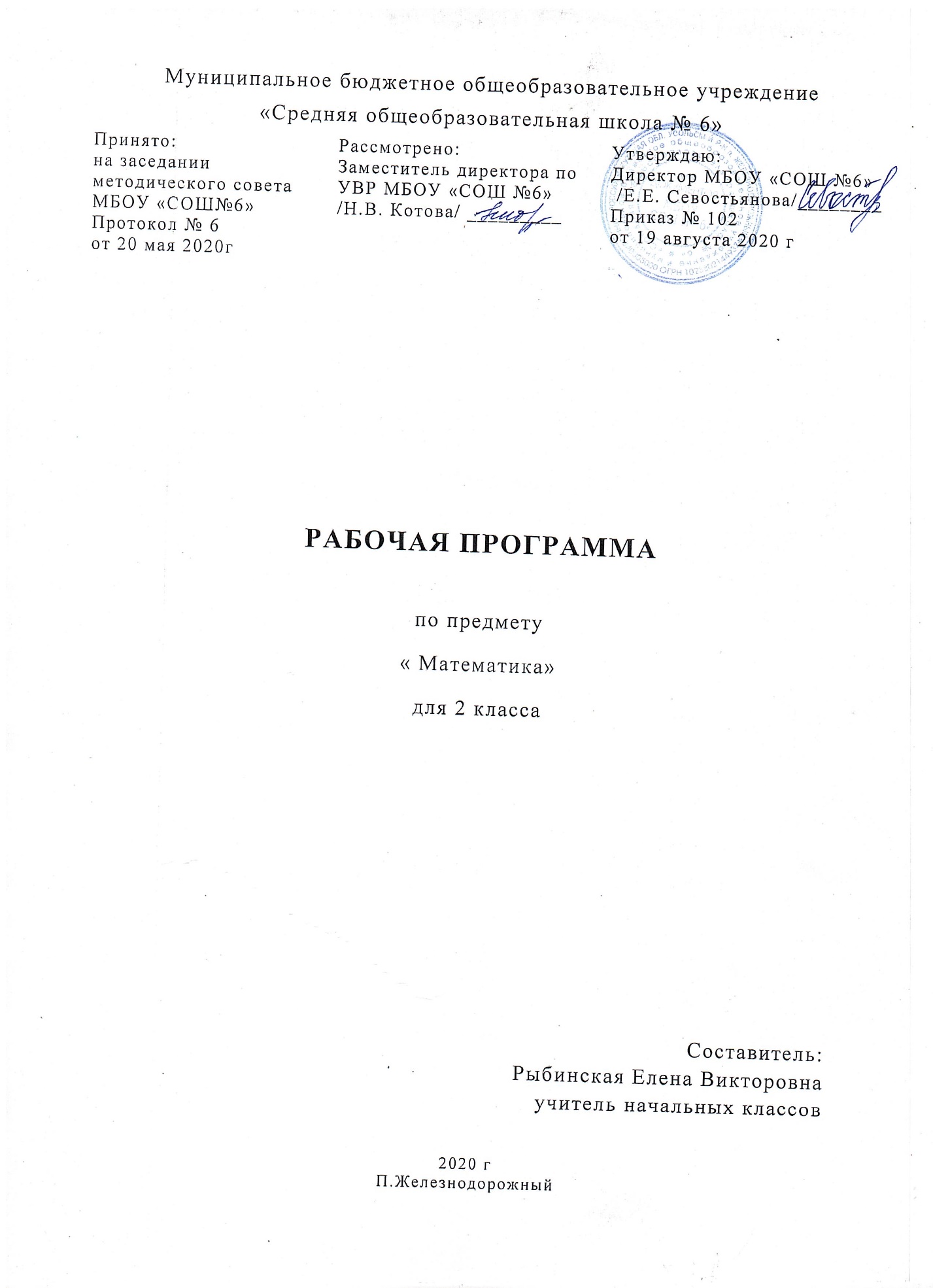 РАБОЧАЯ ПРОГРАММАпо предмету
« Литературное    чтение»для 4 классаСоставитель:Котова Надежда Владимировнаучитель начальных классовРабочая программа разработана на основе требований к результатам  ООПНОО МБОУ  «СОШ № 6» приказ № 67 от 18.04.2016.Планируемые результаты освоения основной образовательной программы начального общего образования1 классК концу изучения блока: «Обучение грамоте» обучающиеся научатся:называть все звуки и буквы русского языка, осознавать их основные различия;знать наизусть 5-6 стихотворений.вычленять отдельные звуки в словах, определять их последовательность:различать гласные и согласные звуки, и буквы;выделять слои, различать ударные и безударные;определять место ударения в слове, вычленять слова из предложений;устно составлять 3-5 предложений на определенную тему.К концу изучения блока « Обучение грамоте» обучающиеся  получат возможность научитьсяслышать интонацию конца предложения; определять количество произнесенных предложений; выделять из предложения слова, определять их количество;выделять и характеризовать отдельные звуки и слова, определять их последовательность, обозначать звуковой состав слова в виде модели;различать буквы гласных, обозначающих твердость или мягкость согласных, различать позиции, когда буквы е, ё, ю, я обозначают два звука или один;правильно, плавно читать по слогам и целыми словами небольшие тексты со скоростью, соответствующей индивидуальному темпу ребенка;соблюдать паузы, отделяющие одно предложение от другого.К концу изучения блока «Литературное чтение» обучающиеся научатся:под руководством учителя создавать короткие устные высказывания на основе различных источников;ориентироваться в нравственном содержании прочитанного, оценивать поступки персонажей с точки зрения общепринятых морально-этических норм;делить текс на части, озаглавливать их; составлять простой план;передавать содержание прочитанного или прослушанного текста в виде пересказа (полного, выборочного, краткого);высказывать собственное мнение и обосновывать его фактами из текстаК концу изучения блока «Литературное чтение» обучающиеся получат возможность научиться:понимать прочитанное по ходу чтения:определять авторскую позицию и выражать свое отношение к герою и его поступкам;эмоционально «проживать» текс, выражать свои эмоции.2 классОбучающиеся  научатся:осознавать значимость чтения для своего развития, для успешного обучения другим предметам и в дальнейшей жизни;читать осознанно, правильно, бегло (целыми словами вслух - не менее 50-60 слов 5 минуту) и выразительно доступные по содержанию и объёму произведения;применять различные способы чтения (ознакомительное, творческое, изучающее поисковое);полноценно воспринимать (при чтении вслух и «про себя», при прослушивании) художественную литературу, получая от этого удовольствие; эмоционально отзываться на прочитанное;ориентироваться в нравственном содержании прочитанного, оценивать поступки персонажей с точки зрения общепринятых морально-этических норм;работать с литературным текстом с точки зрения его эстетической и познавательной сущности;определять авторскую позицию и выражать свое отношение к герою и его поступкам;устанавливать причинно-следственные связи и определять жанр, тему и главную мысль произведения; характеризовать героев;отличать поэтический текст от прозаического;распознавать основные жанровые особенности фольклорных форм (сказки, загадки, пословицы, небылицы, считалки, песни, скороговорки и др.);осуществлять различные формы интерпретации текста (выразительное чтение, декламация, драматизация, словесное рисование, творческий пересказ и др.);делить текст на части, озаглавливать их; составлять простой план;передавать содержание прочитанного или прослушанного текста в виде пересказа (полного, выборочного, краткого) с учетом специфики текстов;высказывать собственное мнение и обосновывать его фактами из текста;создавать собственные небольшие тексты (повествование, описание, рассуждение) на основе художественного произведения, репродукций картин художников, по серии иллюстраций к произведению или на основе личного опыта;осуществлять поиск необходимой информации в художественном, учебном, научно- популярном текстах;ориентироваться в отдельной книге и в группе книг, представленных в детской библиотеке.Обучающиеся получат возможность научиться: осознавать основные духовно-нравственные ценности человечества;воспринимать окружающий мир в его единстве и многообразии;применять в учебной и в реальной жизни доступные для освоения в данном возрасте личностные и регулятивные универсальные учебные действия;испытывать чувство гордости за свою Родину, народ и историю;уважать культуру народов многонациональной России и других стран;бережно и ответственно относиться к окружающей природе;развивать способность к эмпатии, эмоционально-нравственной отзывчивости (на основе сопереживания литературным героям);определять сходство и различие произведений разных жанров;использовать полученную при чтении научно-популярного и учебного текста информацию в практической деятельности;высказывать и пояснять свою точку зрения;применять правила сотрудничества;выделять в тексте опорные (ключевые) слова;делать устную презентацию книги (произведения);пользоваться тематическим (систематическим) каталогом;работать с детской периодикой;расширять свой читательский кругозор и приобретать дальнейший опыт самостоятельной читательской деятельности.        3 классОбучающиеся  научатся:осознавать значимость чтения для своего развития, для успешного обучения другим предметам и в дальнейшей жизни;-бегло, выразительно читать текст;-выработать умение ускоренно читать произведение за счёт отработки приёмов целостного и точного восприятия слова, быстроты понимания прочитанного (скорость чтения не менее 80-90 слов в минуту);улавливать главную мысль произведения, логику повествования, смысловые и интонационные связи в тексте;описывать устно содержание репродукций картин известных художников и сопоставлять их с прочитанными художественными текстами;самостоятельно делить тексты на законченные по смыслу части и выделять в них главное, определять с помощью учителя тему и смысл произведения в целом;составлять план прочитанного и краткий пересказ его содержания;устно рисовать картины к прочитанным произведениям;ориентироваться в учебной книге: самостоятельное нахождение произведения по названию в содержании, отыскивание в учебной книге произведений, близких по тематике;научиться ориентироваться в мире книг по предложенному учителем списку;оценивать выполнение любой проделанной работы, учебного задания.Обучающиеся получат возможность научиться: осознавать основные духовно-нравственные ценности человечества;воспринимать окружающий мир в его единстве и многообразии;применять в учебной и в реальной жизни доступные для освоения в данном возрасте личностные и регулятивные универсальные учебные действия;испытывать чувство гордости за свою Родину, народ и историю:уважать культуру народов многонациональной России и других стран;бережно и ответственно относиться к окружающей природе:развивать способность к эмпатии, эмоционально-нравственной отзывчивости (на основе сопереживания литературным героям);определять сходство и различие произведений разных жанров;использовать полученную при чтении научно-популярного и учебного текста информацию в практической деятельности;высказывать и пояснять свою точку зрения;применять правила сотрудничества;выделять в тексте опорные (ключевые) слова;делать устную презентацию книги (произведения);пользоваться тематическим (систематическим) каталогом;работать с детской периодикой;расширять свой читательский кругозор и приобретать дальнейший опыт самостоятельнойчитательской деятельности.К концу изучения курса «Литературное чтение»Выпускники научатся:осмысливать эстетические и нравственные ценности художественного текста и высказывать суждение;осмысливать эстетические и нравственные ценности художественного текста и высказывать собственное суждение;высказывать собственное суждение о прочитанном (прослушанном) произведении, доказывать и подтверждать его фактами со ссылками на текст;устанавливать ассоциации с жизненным опытом, с впечатлениями от восприятия других видов искусства; составлять по аналогии устные рассказы (повествование, рассуждение, описание).Круг детского чтения (для всех видов текстов)Выпускники научатся:осуществлять выбор книги в библиотеке (или в контролируемом Интернете) по заданной тематике или по собственному желанию;вести список прочитанных книг с целью использования его в учебной и внеучебной деятельности, в том числе для планирования своего круга чтения;составлять аннотацию и краткий отзыв на прочитанное произведение по заданному образцу.Выпускники получат возможность научиться:работать с тематическим каталогом;работать с детской периодикой;самостоятельно писать отзыв о прочитанной книге (в свободной форме).Литературоведческая пропедевтика (только для художественных текстов)Выпускники научатся:распознавать некоторые отличительные особенности художественных произведений (на примерах художественных образов и средств художественной выразительности);отличать на практическом уровне прозаический текст
от стихотворного, приводить примеры прозаических и стихотворных текстов;различать художественные произведения разных жанров (рассказ, басня, сказка, загадка, пословица), приводить примеры этих произведений; Выпускник получит возможность научиться:воспринимать художественную литературу как вид искусства, приводить примеры проявления художественного вымысла в произведениях;сравнивать, сопоставлять, делать элементарный анализ различных текстов, используя ряд литературоведческих понятий (фольклорная и авторская литература, структура текста, герой, автор) и средств художественной выразительности (иносказание, метафора, олицетворение, сравнение, эпитет);определять позиции героев художественного текста, позицию автора художественного текста.Творческая деятельность (только для художественных текстов)Выпускники научатся:создавать по аналогии собственный текст в жанре сказки и загадки;восстанавливать текст, дополняя его начало или окончание, или пополняя его событиями;составлять устный рассказ по репродукциям картин художников и/или на основе личного опыта;составлять устный рассказ на основе прочитанных произведений с учетом коммуникативной задачи (для разных адресатов).Выпускники получат возможность научиться:вести рассказ (или повествование) на основе сюжета известного литературного произведения, дополняя и/или изменяя его содержание, например, рассказывать известное литературное произведение от имени одного из действующих лиц или неодушевленного предмета;писать сочинения по поводу прочитанного в виде читательских аннотации или отзыва;создавать серии иллюстраций с короткими текстами по содержанию прочитанного (прослушанного) произведения;создавать проекты в виде книжек-самоделок, презентаций с аудиовизуальной поддержкой и пояснениями;работать в группе, создавая сценарии и инсценируя прочитанное (прослушанное, созданное самостоятельно) художественное произведение. Содержание учебного  предметаВиды речевой и читательской деятельностиАудирование (слушание)Восприятие на слух звучащей речи (высказывание собеседника, чтение различных текстов). Адекватное понимание содержания звучащей речи, умение отвечать на вопросы по содержанию услышанного произведения, определение последовательности событий, осознание цели речевого высказывания, умение задавать вопрос по услышанному учебному, научно-познавательному и художественному произведению.ЧтениеЧтение вслух. Постепенный переход от слогового к плавному осмысленному правильному чтению целыми словами вслух (скорость чтения в соответствии с индивидуальным темпом чтения), постепенное увеличение скорости чтения. Установка на нормальный для читающего темп беглости, позволяющий ему осознать текст. Соблюдение орфоэпических и интонационных норм чтения. чтение предложений с интонационным выделением знаков препинания. Понимание смысловых особенностей разных по виду и типу текстов, передача их с помощью интонирования.Чтение про себя. Осознание смысла произведения при чтении про себя (доступных по объему и жанру произведений). Определение вида чтения (изучающее, ознакомительное, просмотровое, выборочное). Умение находить в тексте необходимую информацию. Понимание особенностей разных видов чтения: факта, описания, дополнения высказывания и др.Работа с разными видами текста. Общее представление о разных видах текста: художественных, учебных, научно-популярных – и их сравнение. Определение целей создания этих видов текста. Особенности фольклорного текста.Практическое освоение умения отличать текст от набора предложений. Прогнозирование содержания книги по ее названию и оформлению.Самостоятельное определение темы, главной мысли, структуры; деление текста на смысловые части, их озаглавливание. Умение работать с разными видами информации.Участие в коллективном обсуждении: умение отвечать на вопросы, выступать по теме, слушать выступления товарищей, дополнять ответы по ходу беседы, используя текст. Привлечение справочных и иллюстративно-изобразительных материалов.Библиографическая культура. Книга как особый вид искусства. Книга как источник необходимых знаний. Первые книги на Руси и начало книгопечатания (общее представление). Книга учебная, художественная, справочная. Элементы книги: содержание или оглавление, титульный лист, аннотация, иллюстрации. Виды информации в книге: научная, художественная (с опорой на внешние показатели книги, ее справочно-иллюстративный материал).Типы книг (изданий): книга-произведение, книга-сборник, собрание сочинений, периодическая печать, справочные издания (справочники, словари, энциклопедии).Выбор книг на основе рекомендованного списка, картотеки, открытого доступа к детским книгам в библиотеке. Алфавитный каталог. Самостоятельное пользование соответствующими возрасту словарями и справочной литературой.Работа с текстом художественного произведения. Понимание заглавия произведения, его адекватное соотношение с содержанием. Определение особенностей художественного текста: своеобразие выразительных средств языка (с помощью учителя). Осознание того, что фольклор есть выражение общечеловеческих нравственных правил и отношений.Понимание нравственного содержания прочитанного, осознание мотивации поведения героев, анализ поступков героев с точки зрения норм морали. Осознание понятия «Родина», представления о проявлении любви к Родине в литературе разных народов (на примере народов России). Схожесть тем, идей, героев в фольклоре разных народов. Самостоятельное воспроизведение текста с использованием выразительных средств языка: последовательное воспроизведение эпизода с использованием специфической для данного произведения лексики (по вопросам учителя), рассказ по иллюстрациям, пересказ.Характеристика героя произведения с использованием художественно-выразительных средств данного текста. Нахождение в тексте слов и выражений, характеризующих героя и событие. Анализ (с помощью учителя), мотивы поступка персонажа. Сопоставление поступков героев по аналогии или по контрасту. Выявление авторского отношения к герою на основе анализа текста, авторских помет, имен героев.Характеристика героя произведения. Портрет  характер героя, выраженные через поступки и речь.Освоение разных видов пересказа художественного текста: подробный, выборочный и краткий (передача основных мыслей).Подробный пересказ текста: определение главной мысли фрагмента, выделение опорных или ключевых слов, озаглавливание, подробный пересказ эпизода; деление текста на части, определение главной мысли каждой части и всего текста, озаглавливание каждой части и всего текста, составление плана в виде назывных предложений из текста, в виде вопросов, в виде самостоятельно сформулированного высказывания.Самостоятельный выборочный пересказ по заданному фрагменту: характеристика героя произведения (отбор слов, выражений в тексте, позволяющих составить рассказ о герое), описание места действия (выбор слов, выражений в тексте, позволяющих составить данное описание на основе текста). Вычленение и сопоставление эпизодов из разных произведений по общности ситуаций, эмоциональной окраске, характеру поступков героев.Работа с учебными, научно-популярными и другими текстами. Понимание заглавия произведения; адекватное соотношение с его содержанием. Определение особенностей учебного и научно-популярного текста (передача информации). Понимание отдельных, наиболее общих особенностей текстов былин, легенд, библейских рассказов (по отрывкам или небольшим текстам). Знакомство с простейшими приемами анализа различных видов текста: установление причинно-следственных связей. Определение главной мысли текста. Деление текста на части. Определение микротем. Ключевые или опорные слова. Построение алгоритма деятельности по воспроизведению текста. Воспроизведение текста с опорой на ключевые слова, модель, схему. Подробный пересказ текста. Краткий пересказ текста (выделение главного в содержании текста).Говорение (культура речевого общения)Осознание диалога как вида речи. Особенности диалогического общения: понимать вопросы, отвечать на них и самостоятельно задавать вопросы по тексту; выслушивать, не перебивая, собеседника и в вежливой форме высказывать свою точку зрения по обсуждаемому произведению (учебному, научно-познавательному, художественному тексту). Доказательство собственной точки зрения с опорой на текст или собственный опыт. Использование норм речевого этикета в условиях внеучебного общения. Знакомство с особенностями национального этикета на основе фольклорных произведений.Работа со словом (распознавать прямое и переносное значения слов, их многозначность), целенаправленное пополнение активного словарного запаса.Монолог как форма речевого высказывания. Монологическое речевое высказывание небольшого объема с опорой на авторский текст, по предложенной теме или в виде (форме) ответа на вопрос. Отражение основной мысли текста в высказывании. Передача содержания прочитанного или прослушанного с учетом специфики научно-популярного, учебного и художественного текста. Передача впечатлений (из повседневной жизни, художественного произведения, изобразительного искусства) в рассказе (описание, рассуждение, повествование). Самостоятельное построение плана собственного высказывания. Отбор и использование выразительных средств языка (синонимы, антонимы, сравнение) с учетом особенностей монологического высказывания.Устное сочинение как продолжение прочитанного произведения, отдельных его сюжетных линий, короткий рассказ по рисункам либо на заданную тему.Письмо (культура письменной речи)Нормы письменной речи: соответствие содержания заголовку (отражение темы, места действия, характеров героев), использование в письменной речи выразительных средств языка (синонимы, антонимы, сравнение) в мини-сочинениях (повествование, описание, рассуждение), рассказ на заданную тему, отзыв.Круг детского чтенияПроизведения устного народного творчества разных народов России. Произведения классиков отечественной литературы XIX–ХХ вв., классиков детской литературы, произведения современной отечественной (с учетом многонационального характера России) и зарубежной литературы, доступные для восприятия младших школьников.Представленность разных видов книг: историческая, приключенческая, фантастическая, научно-популярная, справочно-энциклопедическая литература; детские периодические издания (по выбору).Основные темы детского чтения: фольклор разных народов, произведения о Родине, природе, детях, братьях наших меньших, добре и зле, юмористические произведения.Литературоведческая пропедевтика (практическое освоение)Нахождение в тексте, определение значения в художественной речи (с помощью учителя) средств выразительности: синонимов, антонимов, эпитетов, сравнений, метафор, гипербол.Ориентировка в литературных понятиях: художественное произведение, художественный образ, искусство слова, автор (рассказчик), сюжет, тема; герой произведения: его портрет, речь, поступки, мысли; отношение автора к герою.Общее представление о композиционных особенностях построения разных видов рассказывания: повествование (рассказ), описание (пейзаж, портрет, интерьер), рассуждение (монолог героя, диалог героев).Прозаическая и стихотворная речь: узнавание, различение, выделение особенностей стихотворного произведения (ритм, рифма).Фольклор и авторские художественные произведения (различение).Жанровое разнообразие произведений. Малые фольклорные формы (колыбельные песни, потешки, пословицы и поговорки, загадки) – узнавание, различение, определение основного смысла. Сказки (о животных, бытовые, волшебные). Художественные особенности сказок: лексика, построение (композиция). Литературная (авторская) сказка.Рассказ, стихотворение, басня – общее представление о жанре, особенностях построения и выразительных средствах.Творческая деятельность обучающихся (на основе литературных произведений)Интерпретация текста литературного произведения в творческой деятельности учащихся: чтение по ролям, инсценирование, драматизация; устное словесное рисование, знакомство с различными способами работы с деформированным текстом и использование их (установление причинно-следственных связей, последовательности событий: соблюдение этапности в выполнении действий); изложение с элементами сочинения, создание собственного текста на основе художественного произведения (текст по аналогии), репродукций картин художников, по серии иллюстраций к произведению или на основе личного опыта.КАЛЕНДАРНО-ТЕМАТИЧЕСКОЕ ПЛАНИРОВАНИЕ102 ч  (3 ч. в неделю)№ДатаДатаТемаКол-вочасовПримечание№По плануПо фактуТемаКол-вочасовПримечаниеЛетописи, былины, жития- 8 ч Летописи, былины, жития- 8 ч Летописи, былины, жития- 8 ч Летописи, былины, жития- 8 ч Летописи, былины, жития- 8 ч Летописи, былины, жития- 8 ч 1Летописи, былины, жития12Из летописи «И повесил Олег щит свой на вратах Царьграда».13Входная диагностическая работа14Из летописи «И вспомнил Олег коня своего».15Былина «Ильины три поездочки»16Житие Сергея Радонежского17Рассказ о Битве на Куликовом поле18Проект. Создание календаря  исторических событий1Чудесный мир классики- 16 чЧудесный мир классики- 16 чЧудесный мир классики- 16 чЧудесный мир классики- 16 чЧудесный мир классики- 16 чЧудесный мир классики- 16 ч9-11П.П.Ершов «Конёк-горбунок » 312А.С.Пушкин «Няне»113А.С.Пушкин «Туча», «Унылая пора!»114-16А.С.Пушкин «Сказка о мёртвой царевне…»317М.Ю.Лермонтов «Дары Терека»118-19М.Ю.Лермонтов «Яшик-Кериб»220Л.Н.Толстой «Детство»121Л.Н.Толстой «Как мужик камень убрал»122-23А.П.Чехов «Мальчики»224Обобщающий урок по теме: «Чудесный мир классики». Тест  1Поэтическая тетрадь- 9чПоэтическая тетрадь- 9чПоэтическая тетрадь- 9чПоэтическая тетрадь- 9чПоэтическая тетрадь- 9чПоэтическая тетрадь- 9ч25Ф.И.Тютчев «Ещё земли печален вид»126Ф.И.Тютчев «Как неожиданно и ярко»127А.А.Фет «Весенний дождь», «Бабочка»128Е.А.Баратынский «Весна!Весна! Как воздух чист…!»129А.Н.Плещеев «Дети и птичка»130И.С.Никитин «В синем небе над полями»131Н.А.Некрасов «Школьник», «В зимние сумерки»132И.А.Буние «Листопад»133Урок-обобщение по разделу «Поэтическая тетрадь»1Литературные сказки- 13чЛитературные сказки- 13чЛитературные сказки- 13чЛитературные сказки- 13чЛитературные сказки- 13чЛитературные сказки- 13ч34-36В.Ф.Одоевский «Городок в табакерке»337-39 В.М.Гаршин «Сказка о жабе и розе»3 40-41П.П.Бажов «Серебряное копытце»242-44С.Т.Аксаков «Аленький цветочек»345Обобщающий урок по разделу «Литературные сказки»146  Промежуточная диагностическая  работа1Делу время – потехе час -7 чДелу время – потехе час -7 чДелу время – потехе час -7 чДелу время – потехе час -7 чДелу время – потехе час -7 чДелу время – потехе час -7 ч47-48Е.Л.Шварц «Сказка о потерянном времени»249В.Ю. Драгунский  «Главные реки»150В.Ю. Драгунский   «Что любит Мишка»151-52В.В.Голявкин «Никакой горчицы я не ел»253Обобщающий урок по разделу «Делу время-потехе час»1Страна детства- 7 чСтрана детства- 7 чСтрана детства- 7 чСтрана детства- 7 чСтрана детства- 7 чСтрана детства- 7 ч54-55Б.С.Житков «Как я ловил человечков»256-57К.Г.Паустовский «Корзина с еловыми шишками»258-59М.М.Зощенко «Ёлка»260Обобщение по разделу «Страна детства»1Поэтическая тетрадь-4 чПоэтическая тетрадь-4 чПоэтическая тетрадь-4 чПоэтическая тетрадь-4 чПоэтическая тетрадь-4 чПоэтическая тетрадь-4 ч61В.Я.Брюсов «Опять сон», «Детская»162С.А.Есенин «Бабушкины сказки»163М.И.Цветаева «Бежит росинка с бугорка», «Наши царства»164Обобщение по разделу «Поэтическая тетрадь»1Природа и мы- 9чПрирода и мы- 9чПрирода и мы- 9чПрирода и мы- 9чПрирода и мы- 9чПрирода и мы- 9ч65-66Д.Н.Мамин-Сибиряк «Приёмыш»267И.А.Куприн «Барбос и Жулька»168М.М.Пришвин «Выскочка»169Е.И.Чарушин «Кабан»170-71В.П.Астафьев «Стрижонок Скрип»272Проект «Природа и мы»173Обобщение по разделу «Природа и мы»1Поэтическая тетрадь-6чПоэтическая тетрадь-6чПоэтическая тетрадь-6чПоэтическая тетрадь-6чПоэтическая тетрадь-6чПоэтическая тетрадь-6ч74Б.Л. Пастернак «Золотая осень»175С.А.Клычков «»Весна в лесу»176Б.Д.Кедрин «Бабье лето»177Н.М.Рубцов «Сентябрь»178С.А.Есенин «Лебёдушка»179Обобщение по разделу «Поэтическая тетрадь»1Родина-5чРодина-5чРодина-5чРодина-5чРодина-5чРодина-5ч80И.С.Никитин «Русь»181С.Д.Дрожжин «Родине»182А.В.Жигулин «О, Родина! В неярком блеске...»183Проект «Они защищали Родину»184Обобщение по разделу «Родина»1Страна фантазия – 7чСтрана фантазия – 7чСтрана фантазия – 7чСтрана фантазия – 7чСтрана фантазия – 7чСтрана фантазия – 7ч85-87Е.С.Велтистов «Приключение Электроника»388-90Кир Булычёв «Путешествие Алисы»391Обобщение по разделу «Страна Фантазия»1Зарубежная литература -11 чЗарубежная литература -11 чЗарубежная литература -11 чЗарубежная литература -11 чЗарубежная литература -11 чЗарубежная литература -11 ч92-94Дж.Свифт «Путешествие Гулливера»395-96Г.Х.Андерсен «Русалочка»297-98М.Твен «Приключения Тома Сойера»299Итоговая диагностическая работа1100С.Лагерлёф «Святая ночь»1101С.Лагерлёф « В Назарете»1102Обобщение по разделу «Зарубежная литература»1